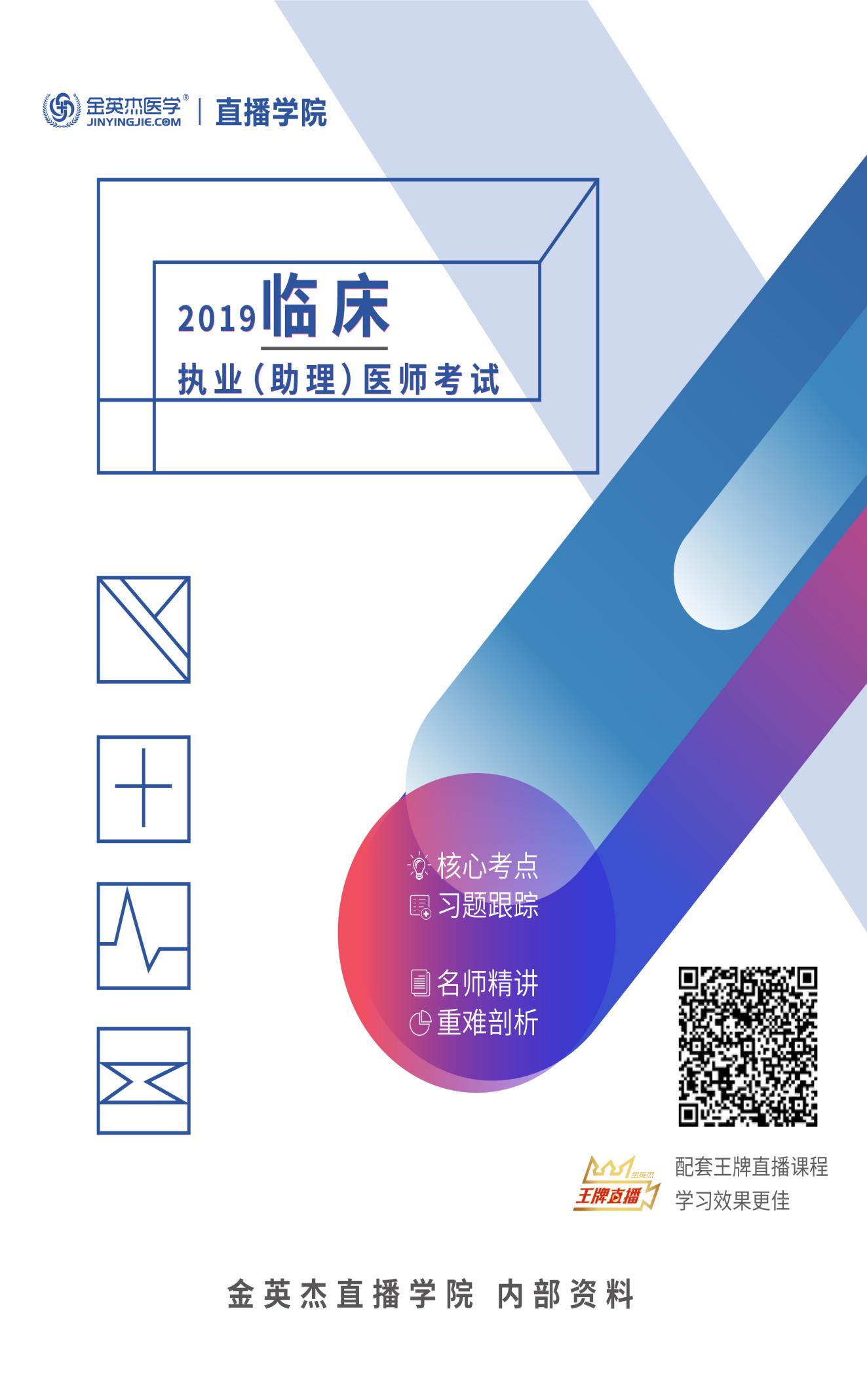 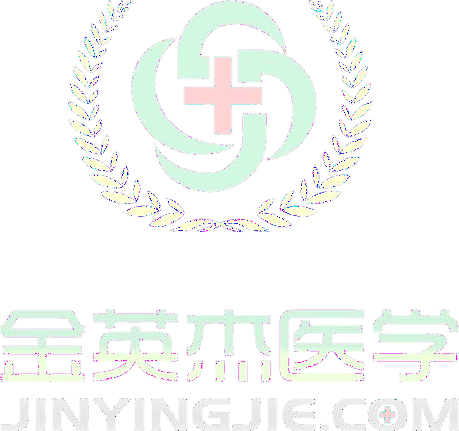 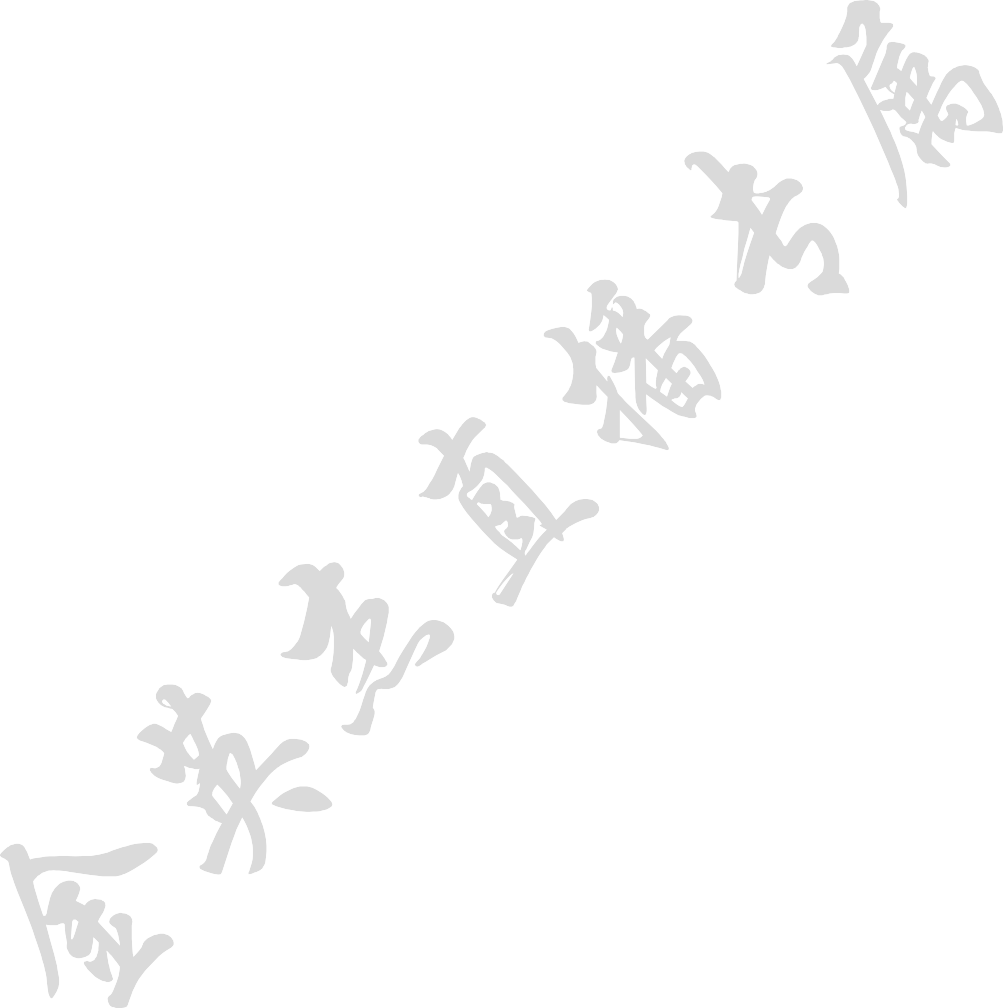 金英杰直播学院 临床考点集锦整理教辅：齐老师2019 年 8月 5日1.蛋白质的含氮量平均为16%。
2.氨基酸是蛋白质的基本组成单位，除甘氨酸外属L-α-氨基酸。
3.酸性氨基酸：天冬氨酸、谷氨酸;碱性氨基酸：赖氨酸、精氨酸、组氨酸。
4.半胱氨酸巯基是GSH的主要功能基团。
5.一级结构的主要化学键是肽键。
6.维系蛋白质二级结构的因素是氢键
7.并不是所有的蛋白质都有四级结构。
8.溶液pH>pI时蛋白质带负电，溶液pH
9.蛋白质变性的实质是空间结构的改变，并不涉及一级结构的改变10.肺结核类型中，传染性最强的是——慢性纤维空洞型肺结核。11.在大多数传染病的感染过程中最常见的是——隐形感染。12.决定血浆 pH 最重要的缓冲是——NaHCO3/H2CO3。13.肺硅沉着症最常见的并发症是——肺结核。14.诊断膀胱肿瘤最可靠的方法是——膀胱镜检查+活检。15.破伤风病人典型的症状是在肌紧张性收缩的基础上，发生阵发性肌肉强烈痉挛，通常最先受影响的肌群是——咀嚼肌。16.鉴别酸碱失衡的种类，最有价值的测定组合是——动脉血pH 和 PaCO2。17.休克期反映器官血流灌注最简单可靠的指标是——尿量。18.多根多处肋骨骨折患者，最典型的症状和体征是——反常呼吸运动。19.急性肝衰竭最多见的病因是——病毒性肝炎。20.腹部损伤最常见的受损器官是——脾。21.乙状结肠扭转最具特征的表现是腹部 X 线平片见马蹄状巨大的——双充气襻。22.对腹膜刺激最轻的是——血液。23.股疝最常用的手术方法是——McVay法。24.乳房后脓肿切开引流最好采用——乳房下缘弧形切口。25.胸骨左缘第二肋间及收缩期杂音最常见的器质性病变是——房间隔缺损。26.单纯性睾丸鞘膜积液最可靠的诊断依据是——透光试验阳性。27.股骨颈骨折时，股骨头缺血性坏死率最高的是——完全性头下骨折。28.最常见的女性生殖器结核为——输卵管结核。29.原发性肝癌的肝外血行转移最多见于——肺。30.鉴别室速与阵发性室上速最有力的证据是是——否存在房室分离。31.最容易发生房室传导阻滞的是——急性下壁心肌梗死。32.法洛四联症最早出现的临床表现是——口唇青紫。33.Felty 综合征引起的中性粒细胞减少的最可能机制是——免疫性破坏过多。34.口服铁剂治疗有效的缺铁性贫血患者，最先上升的是——网织红细胞。35.风湿性心瓣膜病并发感染性心内膜炎时，最支持感染性内心膜炎诊断的是——体温38.5℃。'36.左心衰竭最早出现的症状是——劳力性呼吸困难。37.最可能发生晕厥的心脏瓣膜病是——主动脉瓣狭窄。38.水痘最常见的并发症是——皮肤感染。39.维生素D缺乏性佝偻病最早出现的骨骼改变是——颅骨软化。40.导致肺水肿最直接的原因是——肺静脉压升髙。41.蛋白质-热能营养不良最先出现的症状是——体重下降。42.对鉴别肾小球源性血尿最有意义的是——变形红细胞血尿。43.胸骨右缘第二肋间触及收缩震颤，最常见于——主动脉瓣狭窄。44.心尖部触及舒张期震颤最常见于——二尖辦狭窄。45.最常出现ANCA(中性粒细胞质抗体）阳性的肾病是——急进性肾小球肾炎。46.梨形心最常见于——二尖瓣狭窄。47.直肠息肉中癌变倾向最大的是——绒毛状腺瘤。48.最可能引起左心室前负荷增加的是——主动脉瓣关闭不全。49.能最显著地促进胰岛素分泌的激素是——抑胃肽。50.传播病毒危险性最大的血液成分是——血浆。51.一昼夜人体血液中生长素水平最高是在——熟睡时。52.维持躯体姿势的最基本方式是——肌紧张反射。53.心动周期中，室内压升髙速率最快的时相是——等容收缩期。54.在安静的状态下，人体调节产热活动最重要的因素是——甲状腺激素。55.急性失血时最先出现的调节反应是——交感神经兴奋。56.在神经纤维动作电位的去极相，通透性最大的离子是—— Na+。57.血浆蛋白质中含量最多的是——清蛋白。58.在血浆蛋白电泳中涌动最慢的蛋白质是——γ-球蛋白。59.肌肉中最主要的脱氨基方式是——嘌呤核苷酸循环。60.结核病最重要的社会传染源是——慢性纤维空洞型肺结核。61.心肌梗死最常发生的部位在——左心室前壁。62.胃溃疡底部常见动脉内血栓机化，该处血栓形成的最主要机制是——溃疡处动脉内膜炎致内膜粗糙。63.上行性感染的肾盂肾炎病变最轻的部位是——肾小球。64.引起脑萎缩的最常见原因是——脑动脉粥样硬化。65.风湿病中最具有诊断意义的病变是—— Aschoff 小体形成。66.恶性程度最髙的体表肿瘤是——恶性黑色素瘤。67.细菌性痢疾病理改变最主要的部位是——直肠和乙状结肠。68.触诊时语音震颤增强最常见于——大叶性肺炎。69.原发性肺脓肿最常见的感染细菌是——厌氧菌。70.早期动脉粥样硬化病变，最早进入动脉内膜的细胞是——巨噬细胞。71.细菌性痢疾肠道病变最显著的部位是在——乙状结肠和直肠。72.弥漫性毛细血管内增生性肾小球肾炎最主要的病变是——毛细血管内皮细胞及系膜细胞增生。73.最易完全再生修复的组织是——上皮组织。74.胃溃疡最常见的位置是——胃窦小弯侧。75.急性感染性心内膜炎最常见的致病菌是——金黄色葡萄球菌。76.风湿性心脏病二尖瓣狭窄最具诊断价值的检查是——胸廓 X 线摄片。77.伤寒最严重的并发症是——肠穿孔。78.对诊断慢性肾盂肾炎最有意义的是——肾小管功能持续性损害。79.肾性贫血最主要的原因是——红细胞生成素合成不足。80.急性细菌性痢疾病变最显著的部位是——直肠与乙状结肠。81.慢性支气管炎发展成阻塞性肺气肿的过程中最先发生的病理改变是——细支气管不完全阻塞。82.对铜绿假单胞菌(绿脓杆菌)作用最强的氨基苷类抗生素是——妥布霉素。83.降压药物中便秘发生率最高的药物是——维拉帕米。84.洋地黄中毒最常见的心电图表现是——室性期前收缩。85.治疗反流性食管炎效果最好的药物是——奥美拉唑。86.甲型肝炎病程中，传染性最强的阶段是——黄疸前期。87.结核分枝杆菌化学组成最显著的特点是——含有大量的脂类。88.细菌芽胞最显著的特性是——耐热性。89.引起牙周脓肿最常见的病原菌是——甲型溶血性链球菌。90.诱导免疫耐受形成的最佳时期是——胚胎期。91.B细胞表面最重要的标志为 ——Smlg。92.Graves 病最重要的体征是——弥漫性甲状腺肿大伴血管杂音。93.与急性同种异基因移植排斥关系最密切的细胞是 ——CD8+T 细胞。94.骨髓检查巨核细胞明显减少最常见于——再生障碍性贫血。95.随着抗生素的广泛应用，引起细菌性肺炎的病原体最主要的变化是——革兰阴性杆菌肺炎不断增加。96.偏盲性视野缺损最常见于——垂体腺癌鞍上发展。97.最能说明肝硬化患者已存在门脉髙压的表现是——食管静脉曲张。98.对诊断肥厚型梗阻性心肌病最有意义的是——超声心动图发现舒张期室间隔与左室后壁的厚度之比≥1.3，伴二尖瓣前叶收缩期向前运动。99.急性下壁心肌梗死最易合并——房室传导阻滞。100.老年心力衰竭患者症状加重的最常见诱因是——呼吸道感染。101.子宫内膜腺上皮细胞的核下开始出现含糖原小泡，相当——于月经周期的分泌102.妊娠早期羊水的主要来源是——母血清经胎膜进入羊膜腔的透析液103.妊娠20周时约400ml，妊娠38周时约1000ml，此后羊水量逐渐减少，妊娠足月时羊水量约——800ml104.羊水内出现肺表面活性物质的时间是——25周105.妊娠35周前的早产，应用肾上腺糖皮质激素24小时后至7日内，能促进胎儿肺成熟，明显降低新生儿呼吸窘迫综合征的发病率106.胎儿身体纵轴和母体纵轴的关系称为——胎产式107.成人生长素过多将导致——肢端肥大症108.血液中激素浓度很低，而生理效应明显是因为——有高效能生物放大系统109.肾炎患者出现蛋白尿是由于——滤过膜上带负电的糖蛋白减少或消失110.在月经周期中，形成雌激素分泌第二个高峰的直接原因是——黄体生成素分泌增加。111.正常人心率超过180次/min时，心输出量减少的原因主要是哪一时相缩短——快速充盈期。112.静脉滴注生理盐水引起肾小球滤过率增加是由于——肾血浆流量增多113.夹闭兔颈总动脉引起血压升高的主要原因是——窦神经传入冲动减少114.房室瓣关闭主要是由于——室内压高于房内压115.主动脉瓣关闭主要是由于——主动脉压高于心室内压116.心室肌细胞动作电位的0期去极是由于何种通道开放——Na+。117.快速静注生理盐水可导致肾小球滤过率增高118.出现月经是由于血液中哪种激素的浓度急剧下降所致——雌激素和孕激素。119.心室肌细胞动作电位1期复极是由于——K+外流。120.心室肌细胞动作电位持续时间长的主要原因是——2期复极时程长121.幼儿时生长素分泌不足可导致——侏儒症122.肾病综合征时，导致组织水肿的原因是——血浆胶体渗透压降低。123.心动周期中，心室血液充盈主要是由于——心室舒张的抽吸。124.大量饮清水后引起尿量增多的主要原因是——抗利尿激素分泌减少125.右心衰引起水肿的原因是——血浆胶体渗透压降低126.剧烈运动时尿量减少的主要原因是——肾血流量减少127.突触前抑制产生是由于突触前膜——兴奋性递质释放减少128.左心室的搏动大于右心室的主要原因是哪项的差别——肺动脉平均压低129.低血钾引起代谢性碱中毒是由于肾小管——H+-Na+交换增强130.重度营养不良引起水肿的主要原因是——血浆胶体渗透压降低131.心肌异长调节是由于哪项发生了变化——粗肌丝重叠数目132.心室肌细胞动作电位3期复极是由于——K+外流133.当一伸肌被过度牵拉时张力会突然降低，其原因是——腱器官兴奋。134.过敏性反应时组织水肿的原因是——毛细血管，微静脉管壁通透性增加。135.代谢性酸中毒常伴有高血钾是由于肾小管——K+-Na+交换减弱。136.酮体不能在肝中氧化是因为肝中缺乏哪种酶——琥珀酰CoA转硫酶。137.肝脏在脂肪代谢中产生过多酮体主要由于——糖的供应不足或利用障碍。138.酶能加速化学反应速度的原因是——降低反应活化能。139.导致脂肪肝的主要原因是——肝内脂肪运出障碍。140.冈崎片段的生成是由于——随从链的复制与解链方向相反141.CO和氰化物中毒致死的原因是——抑制cytaa3中Fe3+142.HBV病毒感染可以导致——原发性肝癌。143.大叶性肺炎时肺肉质变的发生主要是由于——吞噬细胞少及功能缺陷。144.哪项是肝硬化产生蜘蛛痣的原因——雌激素增多或灭活减少145.不是肝硬化出血的原因——骨髓造血小板功能下降。146.肺动脉栓塞引起猝死的原因不包括——肺出血性梗死147.慢性活动性肝炎时，肝细胞浆出现毛玻璃样改变的原因——滑面内质网内有大量HBsAg。148.脂肪变性原因中，错误的是——食过多脂肪149.急性炎症时局部组织肿胀的主要原因是——血管充血及液体渗出。150.细胞水肿发生的机制主要是由于——线粒体肿大和内质网扩张断裂。151.我国门脉性肝硬化的常见原因是——慢性活动性病毒性肝炎。152.引起气性坏疽的常见原因是——由产气荚膜杆菌等厌氧菌感染。153.脂肪栓塞病人死亡原因常见于哪一种情况——急性右心衰竭。154.不是引起萎缩的原因——四氯化碳中毒155.晚期血吸虫病人大便中不易查到虫卵是由于——肠壁结缔组织增生，虫卵难以排出。156.肠伤寒除肠道外，引起全身各器官病变的原因是——败血症。157.胎儿先露部的指示点与母体骨盆的关系称为胎方位。158.骨盆入口前后径正常值为——275px。159.B超胎头双顶径〉212.5px，胎盘三级提示——胎儿成熟160.变异减速为子宫收缩时脐带受压兴奋迷走神经所致161.晚期减速是胎儿缺氧的表现162.早期减速为宫缩时胎头受压，脑血流量一时减少的表现，不受体位或吸氧改变163.羊水中卵磷脂与鞘磷脂的比值(L/S比值)>2提示——胎儿肺成熟;羊水中肌酐值≥176.8umol/L(2mg/dl)提示——胎儿肾已成熟;羊水中胆红素类物质值，若用ΔOD450测该值<0.02，提示——胎儿肝已成熟;羊水中淀粉酶值，若以碘显色法测该值≥450U/L，提示——胎儿唾液腺已成熟;羊水中含脂肪细胞出现率达20%，提示——胎儿皮肤已成熟。164.胎动——是判断胎儿宫内安危的主要临床指标，12小时大于10次为正常。165.首次产前检查的时间是从——确诊早孕时开始，规律的产前检查是在妊娠20—36周，每4周检查1次，妊娠36—40周，每1周检查1次。166.分娩中协助胎先露在盆腔中内旋转的肌肉是——盆底肛提肌167.关于枕先露的分娩机转，正确的是——胎头降至骨盆底时开始俯屈168.胎头进入骨盆入口时以枕额径衔接，胎头降至骨盆底时开始俯屈，俯屈之后开始内旋转，下降动作呈间歇性169.临产的标志是——有规律且逐渐增强的宫缩伴随进行性宫颈管消失、宫口扩张和胎先露下降。170.初产妇宫口开大<100px，经产妇宫口开大<50px可行温肥皂水灌肠加速产程进展。但胎膜早破、阴道流血、胎头未衔接、胎位异常、有剖宫产史、宫缩强估计1小时内分娩及患严重心脏病等不宜灌肠。171.第一产程潜伏期是指从规律宫缩开始至宫口开大75px，一般约需——8小时，最长不能超过16小时。活跃期是指宫口扩张75px—250px，此期间扩张速度最快，需4小时，最大时限为8小时。172.坐骨棘平面是——判断胎头下降程度的标志等173.输卵管妊娠发生部位依次是——壶腹部、峡部、伞部和间质部174.阴道后穹隆穿刺——可靠的诊断方法，对疑有腹腔内出血的患者后穹隆穿刺抽出暗红色不凝固的血液即可诊断;175.硫酸镁中毒首先为——膝跳反射消失，随后出现全身肌张力减退及呼吸抑制，严重者心跳突然停止。176.胎盘早剥的主要病理变化为——底蜕膜出血，形成血肿，使胎盘自附着处剥离。177.妊娠合并心脏病剖宫产的指征——心功能Ⅲ级及以上，胎儿偏大;产道条件不佳者。178.子宫内膜异位症绝大多数位于——盆腔脏器和壁腹膜，以卵巢、宫骶韧带最常见179.子宫颈腺癌最常见的是——黏液腺癌180.浸润型肺结核多见于成人，是最常见的——继发性肺结核。 　　181.能引起球后视神经炎——EMB      乙胺丁醇严重胃肠道反应——PAS水杨酸类可损害第Ⅷ对颅神经——sm可能发生高尿酸血症——吡嗪酰胺（PZA）182.全血胆碱酯酶活力测定是——诊断有机磷农药中毒的特异性指标，也是确定中毒程度的重要标准，中毒时降至正常值的70%以下。 　　183.对硫磷经肝脏代谢后毒性增强184.除敌百虫外（敌百虫忌用碱性溶液，因在碱性溶液中敌百虫可变为毒性更强的敌敌畏）——均可用2%～4%碳酸氢钠洗胃 　　185.CO中毒的治疗应注意——首要措施是撤离现场。（1）防治脑水肿：应及时应用甘露醇、快速利尿剂、肾上腺糖皮质激素等；频繁抽搐者，首选药为地西泮；若伴高热用物理降温使体温保持在32℃左右，若降温效差，可采用人工冬眠疗法；保护脑细胞，应用促进脑细胞代谢的药物，如ATP、辅酶A、细胞色素C等。（2）防治并发症和后发症：昏迷期精心护理，防止发生褥疮和肺炎，保持呼吸道通畅，注意营养，维持水、电解质和酸碱平衡，应用抗生素防治感染。经抢救苏醒后，应卧床休息，密切观察2周，以防神经系统和心脏后发症的发生。186.肾结核最早临床表现为——尿频。病情加重后逐渐出现——膀胱刺激症和终末血尿。肾结核病变在肾，症状在膀胱。187.前尿道损伤的临床表现——尿道出血、疼痛、排尿困难、阴囊外肿胀、尿外渗。 　　188.肾损伤的主要症状有——休克、血尿、疼痛、腰腹部肿块、发热等。　189.最容易导致前尿道（球部）损伤的是——骑跨伤，最容易导致后尿道（膜部）损伤的：骨盆骨折 　　190.肾肿瘤的血尿特点是——间歇性无痛性肉眼血尿上尿路结石出现血尿的特点是活动后血尿，膀胱肿瘤最多发生的部位是——两侧壁及后壁191.膀胱肿瘤主要临床表现是——间歇性无痛性肉眼血尿.肾母细胞瘤的早期临床表现是腹部包块.是婴幼儿最常见的腹部肿瘤 　　192.尿沉渣离心后每高倍视野红细胞超过3个称为——血尿，1000ml尿含1ml血即可呈现肉眼血尿193.原发性肾小球疾病临床分类：（1）急性肾小球肾炎；（2）急进性肾小球肾炎；（3）慢性肾小球肾炎；（4）隐匿性肾小球疾病；（5）肾病综合征。 　　194.急性肾衰竭常出现最早的症状是——恶心、呕吐。195.心力衰竭和心律失常是——慢性肾功能衰竭最常见的死亡原因。196.室性心动过速伴严重血流动力学障碍时，终止发作的首选方法是——同步电复律。197.全身骨与关节结核中发病率最高的是——脊柱结核198.诊断感染性心内膜炎的最首要方法是——血培育199.挽救由心室颤动引起的心脏骤停时，最有效的办法是——非同步电击复律200.糖尿病最常见的精神症状是——情绪抑郁。201.急性肺水肿抢救时不宜选用——依那普利。202.甲状腺手术后最危急的并发症是——呼吸困难。203.社区获得性肺炎最常见的致病菌是——肺炎链球菌。204.引起血源性肺脓肿最常见的病原菌是——葡萄球菌。205.根据马斯洛的需要层次理论，人的最髙需要是——自我实现。206.精神分裂症的遗传方式，目前认为可能性最大的是——多基因遗传。207.甲状腺功能亢进症最常见的甲状腺改变是——弥漫性甲状腺肿。208.II 型呼吸衰竭最常见的病因是——慢性阻塞性肺疾病。209.在噪声对听觉系统损伤的发病过程中，最具特征性的表现是——听阈升高、在后期不能恢复到正常的水平。210.不是肺脓肿手术指征的是——急性肺脓肿211.大叶性肺炎实变期不应出现的体征——气管向健侧移位。212.浸润性肺结核好发于——上叶尖后段。213.干性支气管扩张是指——反复咯血、无咳嗽、咳痰，其发生部位引流良好。214.张力性气胸造成呼吸、循环障碍的机理——患侧肺萎陷，纵隔向健侧移位215.常出现杵状指（趾）的呼吸系统疾病——支气管扩张症。216.致纵隔扑动的疾病——开放性气胸。217.肺心病慢性呼吸衰竭患者，血气分析结果：pH 7.1，PaCO2 75mmHg，PaO2 50mmHg，HCO2－ 7.6mmol/L，BE－ 5mmol/L，其酸碱失衡类型——呼吸性酸中毒合并代谢性酸中毒。218.对MRSA引起的肺炎，首选抗生素——万古霉素219.首选大环内酯类抗生素治疗——肺炎支原体肺炎220.肺炎链球菌肺炎治疗的首选抗生素——苄星青霉素。221.控制支气管哮喘的首选——吸入糖皮质激素。222.咳出由血液和黏液混合的砖红色胶冻状痰为特征的疾病——克雷白杆菌肺炎223.抑制结核菌DNA与细胞壁合成的抗结核药物——异烟肼224.肺炎球菌肺炎患者若对青霉素过敏，宜选用的有效抗菌药物——左氧氟沙星225.诊断慢性阻塞性肺疾病（COPD）必要条件——肺功能检查示阻塞性通气功能障碍226.肺心病肺动脉高压形成的多项因素中，可经治疗后明显降低肺动脉压——缺氧性肺血管收缩227.治疗肺心病心力衰竭的首要措施——积极控制感染和改善呼吸功能。228.因肺结核引起的支气管扩张，湿啰音最常见的部位——肩胛间区229.慢性支气管炎患者呼吸道感染时，最常致病的革兰阴性杆菌为——流感嗜血杆菌。230.肺炎支原体肺炎最常见的胸部X线表现——早期为下叶间质性改变，肺实变后为边缘模糊的斑片状阴影。231.支气管哮喘发作时最常见的血气改变——pH值上升，PaO2下降，PaCO2降低。232.血源性肺脓肿最常见的病原菌——金黄色葡萄球菌。233.社区获得性肺炎最常见的致病菌——肺炎链球菌。234.老年患者突然发生寒颤、高热、咳嗽、咳痰，痰呈砖红色胶冻状，引起肺部感染最可能的病原菌——克雷白杆菌。235.属抑菌作用的抗结核药物——乙胺丁醇（EMB）236.成人呼吸窘迫综合征（ARDS）的最重要的诊断依据——氧合指数（PaO2/FiO2）＜300237.胃出血患者，入院手术治疗采取模式——指导–合作型238.医德修养的方法是——慎独。239.Na+跨膜转运的方式有——被动转运和主动转运240.骨骼肌兴奋—收缩偶联的离子是——Ca+
241.引发动作电位的剌激称为——阈剌激 
242.细胞膜的K+平衡电位是指——膜两侧K+电化学驱动为零 
243.凝血酶原酶复合物包括——PL V Xa Ca2+
244.具有特异性免疫功能的血细胞是——淋巴细胞 245.心房舒张期——在心动周期中占的时间最长。 
246.血压突然升高时可迅速恢复正常这是——负反馈调节 
247.肾上腺与其受体结合的特点是——对a b受体结合力都很强 
248.心交感神经兴奋时可对致心肌细胞——Ca+通道开放概率增加 
249.如果说呼吸频率减少与潮气量增加相同——肺泡通气量增加 
250.肺泡表面活性物质的生理作用是——降低肺的表面张力 
251.治疗焦虑症最好选用——地西泮 
252.吗啡的适应症——心源性哮喘 
253.毛果芸香碱滴眼可引起——缩瞳，降低眼内压，调节痉挛 
254.阿托品用于全麻给药的目的是——减少呼吸道腺体分泌 255.有机磷酸酯农药抑制的酶是——胆碱酯酶 
256.关于清除人体内尚未被吸收的毒物不正确的是——胃液以热水为宜。 
257.碘解磷定和氯解磷定治疗下列哪种有机磷农药中毒的疗效差——敌百虫。 
258.不属病理征的是——Lasegue征 
259.不是下运动神经元瘫痪的特点是——肌张力增高 
260.锥体系统病变时不会出现——肢体瘫痪 
261.右眼直接对光反射消失，而间接对光反射存在，其病变部位在——右侧视神经。
262.什么部位病变时不会出现Babinski征——脊髓圆锥。 
263.抑郁症的发病机制正确的是——抑郁发作时有5-羟色胺降低。 
264.情绪低落 ——是抑郁症的核心症状。 
265.自觉性——不是正常思维的特征。 
266.关于强迫观念错误的是——强迫观念就是强制性思维。 
267.关于思维迟缓和思维贫乏的说法，不正确的是——思维贫乏常见于抑郁症 
268.与精神分裂症有关的发病机制，在生化方面主要是——多巴胺假说
270.抑郁症的急性期，抗抑郁治疗至少要——6---8周 
271.构成磷酸吡哆醛辅酶的—— Vitamin B6
272.糖酵解过成中催化ATP生成的酶是——丙酮酸激酶 
273.当氢和电子经NADH氧化呼吸链传递给氧生成水时可生成ATP分子数是——3
274.脂肪动员的限速酶是——甘油三酯脂肪酶 
275.运输内源性甘油三酯的脂蛋白是——VLDL276.BMR=(脉率+脉压)－111。BMR正常为±10％，轻度甲亢为+20％～+30％，中度甲亢为+30％～+60％，+60％以上为重度甲亢277.放射性核素扫描是——检查甲状腺形态的常用方法，按放射性密度分为热结节、温结节、凉结节、冷结节278.呼吸困难和窒息是最危急的并发症，原因有——切口内血肿压迫、喉头水肿、气管塌陷、痰液阻塞、双侧喉返神经损伤等279.单侧喉返神经损伤——声音嘶哑，双侧损伤——失音，喉上神经内支损伤——误咽，外支损伤出现声调降低280.甲状旁腺损伤出现——手足抽搐281.甲状旁腺分泌甲状旁腺素——调节体内钙、磷代谢282.肿瘤分期——T是指原发肿瘤(tumor)、N为淋巴结(node)、M为远处转移(metastasis)283.恶性肿瘤的发生、发展过程包括——癌前期、原位癌及浸润癌3个阶段284.电烧伤可发生——电休克，呼吸心跳骤停285.Ⅱ度烧伤：深达真皮，局部出现水疱，故又称水疱性烧伤。深Ⅱ度者伤及真皮深层，尚残留皮肤附件。因变质的表层组织稍厚，水疱较小或较扁等，感觉稍迟钝。286.软组织挫伤处理——早期局部冷敷，减少组织内出血；中后期温敷和理疗，以利炎症消退、疼痛缓解和肿胀消退287.破伤风防治并发症的最主要措施是——确保呼吸道通畅。抽搐难以控制时应尽早气管切开288.破伤风是——由革兰阳性厌氧性芽胞杆菌产生的外毒素而引起的毒血症289.脓肿致病菌多为——金黄色葡萄球菌，可由远处感染灶经血流转移形成290.急性蜂窝织炎是皮下、筋膜下、肌间隙或深部蜂窝组织的——急性弥漫性化脓性感染。致病菌主要是——溶血性链球菌，其次为金黄色葡萄球菌，也可为厌氧性细菌。291．丹毒是β-溶血性链球菌从皮肤、黏膜细小伤口侵入而引起的皮肤及其网状淋巴管的急性炎症，好发于——下肢和面部292.创伤后或严重感染时BEE(基础能量消耗)可增加——20％～40％，大面积烧伤时BEE增加——50％～100％，一般的择期手术增加10％左右293.术后发热的原因可能是——感染，如尿路、切口、肺部或腹腔感染294.急性心梗的常见先兆症状是——心绞痛 
295.新生儿缺氧缺血性脑病主要原因是——围产期窒息 
296.引起垂体前叶功能减退的最常见原因是——产前产后大出血 297.与血栓形成关系密切的疾病是——冠状动脉粥样硬化298.人体内O2，CO2进出细胞膜是通过——单纯扩散 
299.脑出血最常见的部位是——内囊 
300.施行麻醉前的禁食时间——12小时 301.早期发现直肠癌最重要的检查方法是——直肠指检302.血小板生成减少和出血性疾病为——再生障碍性贫血 
303.导致肾盂肾炎常见的致病菌为——大肠埃希菌   
304.鉴别慢性肾炎与慢性肾小球肾炎有较的是——影像检查一侧肾缩小或表面凹凸不平  
305.慢性肾功能不全代偿期是——GFR>50ml/min Cr>178umol/L   
306.我国慢性肾脏衰竭原因——慢性肾小球肾炎
307.对区分急性肾功能衰竭最有意义的是——肾脏体积的大小  
308.尿毒症心血管并系统表现中不常有是——心内膜炎309.血压突然升高时可迅速恢复正常这是——负反馈调节   
310.肾上腺与其受体结合的特点是——对a b受体结合力都很强    
311.心交感神经兴奋时可对致心肌细胞——Ca+通道开放概率增加
312.如果说呼吸频率减少与潮气量增加相同——肺泡通气量增加  
313.肺泡表面活性物质的生理作用是——降低肺的表面张力 ¬  
314.治疗焦虑症最好选用——地西泮 ` 
315.吗啡的适应症——心源性哮喘   
316.毛果芸香碱滴眼可引起——缩瞳，降低眼内压，调节痉挛  
317.阿托品用于全麻给药的目的是——减少呼吸道腺体分泌
318.不可以进行骨髓移植治疗的血液病是——自身免疫性贫血 319.医务员应当保守的医疗秘密是——医务人员的家庭住址 
320.Na+跨膜转运的方式有——被动转运和主动转运 
321.呼吸链中的递氢体是——辅酶Q 
322.引发动作电位的剌激称为——阈剌激  
323.细胞膜的K+平衡电位是指——膜两侧K+电化学驱动为零
324.凝血酶原酶复合物包括——PL V Xa Ca2+ 
325.具有特异性免疫功能的血细胞是——淋巴细胞 
326.心房舒张期——在心动周期中占的时间最长。327.含金属钴的维生素是——B12328.糖酵解途径的关键酶是——磷酸果糖激酶-329.在糖酵解和糖异生中均有作用的酶是——磷酶丙糖异构酶 330.急粒与急淋的鉴别要点是——前者原始细胞POX染色阳性331.X线钡检呈跳跃征象（Stier-lin-sing）提示为——Crohn病 332.肝硬化最可靠和证据——肝穿剌活检示假小叶形成  333.对白血病化疗不正确的是——VP方案中—P指柔红霉素334.非溶血性发热性输血反应——最常见，血压不降，寒战 2 小时体温升高335.输血反应——酱油色血红蛋白尿发热低血压336.过敏反应——与血液质量有关，寻麻疹337.传播病毒最大危险——白细胞338.急性失血输血——在晶胶扩容主要输红细胞339.急性肾衰——高钾高镁高磷低钠，低氯340.新生儿皮下环疸——金葡，易发生败血症，皮肤漂浮感341.肝癌、骨肉癌——血清碱性磷酸酶高342.肝癌，恶性畸胎瘤——a 胚胎抗原 AEP343.肝癌恶性淋巴瘤——血清乳酸脱氢酶344.急性乳腺炎——金葡、链球多见初产 3-4 周345.股疝——疝囊高位结扎修补常用 MCVay 术346.最易嵌顿——股疝.中年产妇.从卵圆窝突出347.实质性脏器损伤——腹腔出血，腹痛，腹膜制激征较轻348.毕Ⅰ式——胃大部切除术将胃残端与十二指肠吻合，适于胃溃疡349.瘢痕性幽门梗阻突出症——顽固大量呕吐隔夜宿食，低钾低氯碱中毒350.癌灶直经≤5mm——微小胃癌：局限于黏膜下层胃癌——早期胃癌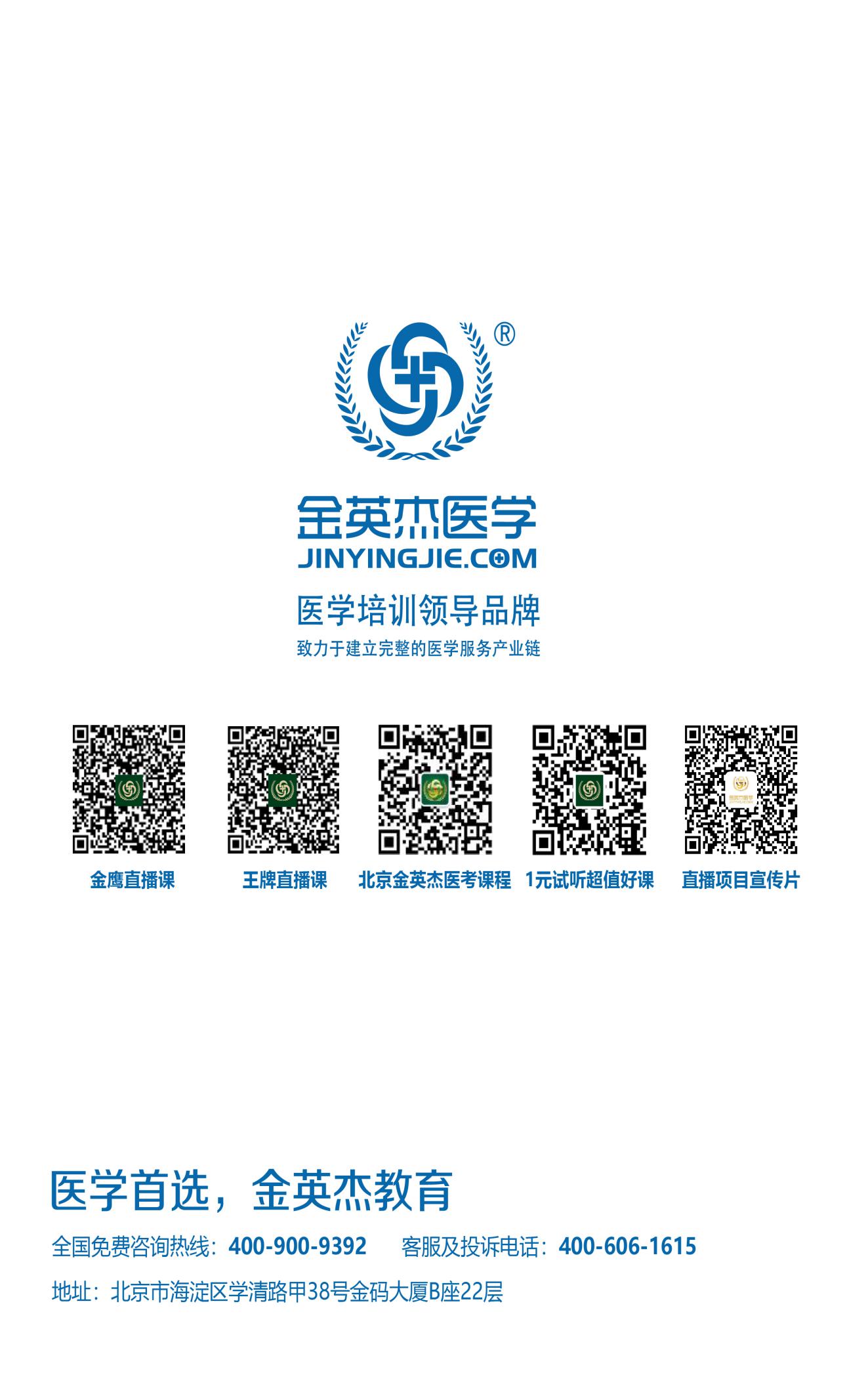 